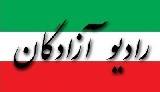 www.iran57.comتفتیش منزل و احضار سه عضو هیئت مدیره کانون صنفی معلمان مازندراننیروهای امنیتی استان مازندران، در ساعات اولیه صبح روز جاری با حضور در منازل شخصی حسین سلامی، محمدصادق وفایی و علیرضا قربانی اعضای هیئت مدیره کانون صنفی معلمان مازندران، ضمن تفتیش منزل و ضبط برخی لوازم شخصی از جمله تبلت، تلفن همراه و کامپیوتر خود این افراد را نیز به دادیاری احضار کردند. امروز سه‌شنبه ۲۴ اردیبهشت ۹۸، منازل حسین سلامی، محمدصادق وفایی و علیرضا قربانی، اعضای هیئت مدیره کانون صنفی معلمان مازندران مورد تفتیش نیروهای امنیتی قرار گرفته است.مامورین پس از تفتیش منازل و ضبط برخی وسایل شخصی از جمله تلفن همراه و کامپیوتر شخصی، هر سه این افراد را برای ساعاتی بعد از تفتیش به شعبه ۲ دادیاری شهر ساری احضار کردند.یک منبع مطلع از وضعیت این شهروندان گفت: “هر سه این افراد راس ساعت ۱۱ صبح روز جاری در شعبه ۲ دادیاری حاضر شدند. احضار این افراد در ارتباط با شرکت آنها در تجمعات و تحصن اعتراضی معلمان صورت گرفته است و در انتهای جلسه به آقای سلامی گفته شده است که طی هفته آینده از طریق پیامک مجددا احضار خواهد شد”.به گفته این منبع مطلع، آقای سلامی، از اعضای شورای هماهنگی تشکل های صنفی فرهنگیان اواخر سال گذشته نیز در همین رابطه با گشایش پرونده ای روبرو شده و احضار اخیر وی نیز به نوعی باعث به جریان افتادن پرونده وی بوده است”.لازم به یادآوری است در ساعات اولیه صبح روز پنجشنبه ۱۲ اردیبهشت ماه، همزمان با روز معلم،تجمع اعتراضی معلمان و فرهنگیان شاغل و بازنشسته در ادارات آموزش و پرورش در شهرهای مختلف کشور شکل گرفت. شورای هماهنگی تشکل‌های صنفی فرهنگیان ایران پیشتر با انتشار بیانیه‌ای از معلمان و فرهنگیان کشور خواسته بود در راستای پیگیری مطالبات صنفی و آموزشی و در اعتراض به عدم توجه مسئولان به مطالبات بر حق فرهنگیان دست به تجمع اعتراضی بزنند.این تجمعات در برخی موارد با بازداشت تعدادی از شرکت کنندگان و فعالان صنفی همراه بوده است.ازایرنا